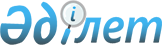 2013 жылы Тимирязев ауданында қоғамдық жұмыстарды ұйымдастыру туралы
					
			Күшін жойған
			
			
		
					Солтүстік Қазақстан облысы Тимирязев аудандық әкімдігінің 2013 жылғы 11 қаңтардағы N 7 қаулысы. Солтүстік Қазақстан облысының Әділет департаментінде 2013 жылғы 15 ақпанда N 2183 тіркелді     Ескерту. Күші жойылды (Солтүстік Қазақстан облысы Тимирязев ауданы әкімінің аппарат басшысы 2014 жылғы 29 қаңтардағы N 13.1.1-30/37 хаты) 



      «Қазақстан Республикасындағы жергілікті мемлекеттік басқару және өзін-өзі басқару туралы» Қазақстан Республикасының 2001 жылғы 23 қаңтардағы Заңының 31-бабы 1-тармағы 13) тармақшасына, «Халықты жұмыспен қамту туралы» Қазақстан Республикасының 2001 жылғы 23 қаңтардағы Заңының 7-бабы 5) тармақшасына, «Халықты жұмыспен қамту туралы» Қазақстан Республикасының 2001 жылғы 23 қаңтардағы Заңын іске асыру жөніндегі шаралар туралы» Қазақстан Республикасы Үкіметінің 2001 жылғы 19 маусымдағы № 836 қаулысына сәйкес, Солтүстік Қазақстан облысы Тимирязев ауданының әкімдігі ҚАУЛЫ ЕТЕДІ:



      1. 2013 жылы Солтүстік Қазақстан облысы Тимирязев ауданында қоғамдық жұмыстар ұйымдастырылсын.



      2. Қоса берілген 2013 жылы қоғамдық жұмыстардың түрлері, көлемдері мен ұйымдардың Тізімі және қаржыландыру көздері бекітілсін.



      3. «Тимирязев ауданының жұмыспен қамту және әлеуметтік бағдарламалар бөлімі» мемлекеттік мекемесі бекітілген Тізімге сәйкес, қоғамдық жұмыстарға жұмыссыз азаматтарды жолдауды жүзеге асырсын.



      4. Қоғамдық жұмыстарға сұраныс және ұсыныс:

      мәлімделген қажеттілігінің саны – 200 жұмыс орны;

      бекітілген қажеттілігінің саны – 200 жұмыс орны мөлшерінде анықталсын.



      5. Қоғамдық жұмыстарда қамтылған жұмыссыздардың еңбекақысын «2013-2015 жылдарға Республикалық бюджет туралы» Қазақстан Республикасының 2012 жылғы 23 қарашадағы Заңымен белгілеген ең төменгі жалақы көлемінде аудандық бюджет қаражатынан төленсін.



      6. Қоғамдық жұмыстардың шарты Қазақстан Республикасының күші бар заңнамасына сәйкес белгіленен: жұмыс аптасы ұзақтығы бес күн екі демалыс күнімен (сенбі, жексенбі) ұзақтығы қырық сағат бес күндік жұмыс аптасы, ұзақтығы бір сағат түскі ас үзілісімен сегіз сағаттық жұмыс күні.

      Еңбек жағдайларына қарай жұмыс берушілер мен жұмысшылар арасында жасалған еңбек шартымен қарастырылған жұмыс уақытын ұйымдастыру икемді нысанда қолдану мүмкін. Еңбектің өзге шарттары Қазақстан Республикасының қолданыстағы еңбек заңнамасымен реттеледі.



      7. Аудан әкімдігінің «2012 жылға Тимирязев ауданында қоғамдық жұмыстарды ұйымдастыру туралы» 2012 жылғы 27 қаңтардағы № 18 қаулысының (Нормативтiк құқықтық актілерді тіркеудің мемлекеттік тiзiлiмінде 2012 жылғы 13 ақпандағы № 13-12-143 тіркелген, 2012 жылғы 25 ақпандағы № 12 «Көтерілген тың» және «Нива» аудандық газеттерінде жарияланған).



      8. Осы қаулының орындалуына бақылауды Солтүстік Қазақстан облысы Тимирязев ауданының әкімінің орынбасары Ж.Е. Мәкеноваға жүктелсін.



      9. Осы қаулы алғаш ресми жарияланған күннен кейін он күнтізбелік күн өткен соң қолданысқа енгізіледі.

 

  

Тимирязев ауданындағы ұйымдардың, қоғамдық жұмыстардың түрлері мен көлемдерінің Тізімі

       Барлығы 200

 
					© 2012. Қазақстан Республикасы Әділет министрлігінің «Қазақстан Республикасының Заңнама және құқықтық ақпарат институты» ШЖҚ РМК
				      Солтүстік Қазақстан облысы

      Тимирязев ауданының әкіміҚ. Қасенов      «КЕЛІСІЛДІ»:

      Тимирязев аудандық сотының

      төрайымы

       2013 жылғы 11 қаңтарС.Ж. Садыкова

       «Тимирязев аудандық мұрағаты»

      мемлекеттік мекемесінің

      директоры

       2013 жылғы 11 қаңтарБ.Т. Мұсаева

       «Қазақстан Республикасы

      Әділет Министрлігі

      Солтүстік Қазақстан облысының

      Әділет Департаменті

      Тимирязев ауданының

      әділет басқармасы»

      мемлекеттік мекемесінің бастығы

       2013 жылғы 11 қаңтарА.Ж. Жұмаханов

       «Қазақстан Республикасының

      Әділет министрлігінің

      сот актілерін орындау

      бойынша комитетінің

      Солтүстік Қазақстан облысының

      сот актілерін орындау

      бойынша Департаментінің

      Тимирязев аумақтық бөлімі»

      филиалы бастығы бөлім бастығы -

      аға сот орындаушысы

       2013 жылғы 11 қаңтарС.Г. Еременко

       Қазақстан Республикасының

      Әділет Министрлігі Тіркеу

      қызметі және Құқықтық көмек

      көрсету

      комитетінің «Солтүстік Қазақстан облысы

      бойынша Жылжымайтын мүлік

      орталығы» РМҚК директоры

       2013 жылғы 11 қаңтарӘ. М. Махат

 

Солтүстік Қазақстан облысы 

Тимирязев ауданы әкімдігінің

2013 жылғы 11 қаңтардағы 

№ 7 қаулысымен 

бекітілген №

р/

сҰйымның атауыҚоғамдық жұмыстардың түріЖұмыстардың көлеміҚоғамдық

жұмыстар-

дың ұзақ-

тығы (ай)Жұмыс

орын-

дарҚаржылан-

дыру көзі1Солтүстік қазақстан облысының «Тимирязев ауданының әкім аппараты» мемлекеттік мекемесі1. Аудан әкімдігі ғимаратының ағымдағы жөндеуіне көмек көрсету.Кабинеттерді ақтау, сырлау – 1700 шаршы метр.63Аудандық бюджет1Солтүстік қазақстан облысының «Тимирязев ауданының әкім аппараты» мемлекеттік мекемесі2. Аудан әкімдігі аумағын көркейтуге көмек көрсету.Аумақты қоқыстан, қардан тазалау – 3200 шаршы метр, ағаштарды ақтау – 80 дана.62Аудандық бюджет1Солтүстік қазақстан облысының «Тимирязев ауданының әкім аппараты» мемлекеттік мекемесі3. Құжаттарды жеткізу, алу және тапсыруға көмек көрсету.100-150 бірлік хат-хабарлар.66Аудандық бюджет2«Тимирязев ауданының Ақсуат селолық округі әкімінің аппараты» мемлекеттік мекемесі1. Ақсуат селосының аумағын көркейтуге көмек көрсету.Көшелерді қоқыстан, қардан тазалау, жусанды шауып алу, бағаналарды ақтау – 18 шақырым.64Аудандық бюджет2«Тимирязев ауданының Ақсуат селолық округі әкімінің аппараты» мемлекеттік мекемесі2. Үй шаруашылық санағына және шаруашылық жөніндегі кітаптарды құруына көмек көрсету.318 үйді аралап шығу.61Аудандық бюджет2«Тимирязев ауданының Ақсуат селолық округі әкімінің аппараты» мемлекеттік мекемесі3. Селолық округ әкімі аппаратының ғимаратын ағымдағы жөндеуіне көмек көрсету.Кабинеттерді ақтау, сырлау – 550 шаршы метр.62Аудандық бюджет3«Тимирязев ауданының Ақжан селолық округі әкімінің аппараты» мемлекеттік мекемесі1. Ақжан селосының аумағын көркейтуге көмек көрсету.Көшелерді қоқыстан, қардан тазалау, жусанды шауып алу, бағаналарды ақтау – 6 шақырым.63Аудандық бюджет3«Тимирязев ауданының Ақжан селолық округі әкімінің аппараты» мемлекеттік мекемесі2. Үй шаруашылық санағына және шаруашылық жөніндегі кітаптарды құруына көмек көрсету.165 үйді аралап шығу.61Аудандық бюджет3«Тимирязев ауданының Ақжан селолық округі әкімінің аппараты» мемлекеттік мекемесі3. Іс жүргізуді енгізуге көмек көрсету.100 іс құжаттарды өңдеу.61Аудандық бюджет3«Тимирязев ауданының Ақжан селолық округі әкімінің аппараты» мемлекеттік мекемесі4. Селолық округі әкімі аппаратының ғимаратын және Ақжан негізгі мектебінің ағымдағы жөндеуіне көмек көрсету.Кабинеттерді ақтау, сырлау – 1200 шаршы метр.61Аудандық бюджет3«Тимирязев ауданының Ақжан селолық округі әкімінің аппараты» мемлекеттік мекемесі5. Ақжан селосының клубы үшін отын дайындауға және көмірді түсіруге көмек көрсету.Отынды дайындау, аралау, жару, отындарды тасымалдау және қатарлап салу – 30 текше метр, көмірді үйіп қою – 5 тонна.61Аудандық бюджет4«Тимирязев ауданының Белоградовка селолық округі әкімінің аппараты» мемлекеттік мекемесі1. Белоградовка селосының аумағын көркейтуге көмек көрсету.Көшелерді қоқыстан, қардан тазалау, жусанды шауып алу - 5 шақырым, бағаналарды ақтау – 8 шақырым.64Аудандық бюджет4«Тимирязев ауданының Белоградовка селолық округі әкімінің аппараты» мемлекеттік мекемесі2. Жолдардың ағымдағы жөндеуге көмек көрсету.Көшелердегі шұңқырларды көміп тастау – 3 шақырым.62Аудандық бюджет4«Тимирязев ауданының Белоградовка селолық округі әкімінің аппараты» мемлекеттік мекемесі3. Селолық округі әкімі аппаратының ғимараты үшін отын дайындауға, көмірді түсіруге көмек көрсету.Отынды дайындау, аралау, жару, отындарды тасымалдау және қатарлап салу – 20 текше метр отын, көмірді үйіп қою – 25 тонна.62Аудандық бюджет5«Тимирязев ауданының Дзержинский селолық округі әкімінің аппараты» мемлекеттік мекемесі1. Дзержинский селосының аумағын көркейтуге көмек көрсету.Көшелерді қоқыстан, қардан тазалау, жусанды шауып алу – 5 шақырым. 8 шақырым Дзержинский–Ақсуат жол бойындағы бағаналарды ақтау. Жол бойындағы бұтаны, жусанды шауып алу - 8 шақырым. Құрғақ бұтақтан орман алқабын тазалау - 700 шаршы метр. Мал көрінің аумақтарын абаттандыру - 250 шаршы метр.63Аудандық бюджет5«Тимирязев ауданының Дзержинский селолық округі әкімінің аппараты» мемлекеттік мекемесі2. Дзержинский орта мектебін, медициналық пунктін, су үлестіріп берілу пункттің ағымдағы жөндеуге көмек көрсету.Төбелерді, қабырғаларды ақтау, кабинеттердің, коридорлардың, спортзалдың, отын қоймасының, дәрілік пунктін, су үлестіріп берілу пункттің еденін сырлау – 1500 шаршы метр62Аудандық бюджет5«Тимирязев ауданының Дзержинский селолық округі әкімінің аппараты» мемлекеттік мекемесі3. Үй шаруашылық санағына және шаруашылық жөніндегі кітаптарды құруына көмек көрсету.111 үйді аралап шығу.61Аудандық бюджет6«Тимирязев ауданының Дмитриев селолық округі әкімінің аппараты» мемлекеттік мекемесі1. Дмитриевка және Жарқын селоларының аумағын көркейтуге көмек көрсету.Көшелерді қоқыстан, қардан тазалау, жусанды шауып алу, бағаналарды ақтау – 18 шақырым. Саябақтарды құрғақ бұтақтардан тазалау – 700 шаршы метр.64Аудандық бюджет6«Тимирязев ауданының Дмитриев селолық округі әкімінің аппараты» мемлекеттік мекемесі2.Көктемгі су тасқынға байланысты жұмыстарды жүргізу.Құбырларды – 6 дана, жол шеткелін тазалау – 2 шақырым.61Аудандық бюджет6«Тимирязев ауданының Дмитриев селолық округі әкімінің аппараты» мемлекеттік мекемесі3. Үй шаруашылық санағына және шаруашылық жөніндегі кітаптарды құруына көмек көрсету.337 үйлерді аралап шығу.61Аудандық бюджет6«Тимирязев ауданының Дмитриев селолық округі әкімінің аппараты» мемлекеттік мекемесі4. Селолық округі әкімі аппаратының ғимаратына, Дмитриевка фельдшерлік-акушерлік пунктіне, Жарқын және Ынтымақ селоларының медициналық пункттеріне отын дайындауға, көмірді түсіруге көмек көрсету.Отынды дайындау, аралау, жару, отынды тасымалдау және қатарлап салу – 24 текше метр, және көмірді үйіп қою – 10 тонна.62Аудандық бюджет7«Тимирязев ауданының Докучаевский селолық округі әкімінің аппараты» мемлекеттік мекемесі1. Докучаевский селосының аумағын көркейтуге көмек көрсету.Көшелерді қоқыстан, қардан тазалау, жусанды шауып алу, бағаналарды ақтау, Сәбит Мұқановтың ата-анасының ескерткішін сырлау – 9 шақырым.64Аудандық бюджет7«Тимирязев ауданының Докучаевский селолық округі әкімінің аппараты» мемлекеттік мекемесі2. Северный кентіндегі демалу Орталығы үшін отын дайындауға көмек көрсету.Отынды дайындау, жару, отынды тасымалдап және қатарлап салу – 8 текше метр.61Аудандық бюджет7«Тимирязев ауданының Докучаевский селолық округі әкімінің аппараты» мемлекеттік мекемесі3. Северный поселкісінің мектебін жөндеуге көмек көрсету.Ақтау – 1000 шаршы метр, қабырғаларды сылақтау – 50 шаршы метр.62Аудандық бюджет7«Тимирязев ауданының Докучаевский селолық округі әкімінің аппараты» мемлекеттік мекемесі4. Үй шаруашылық санағына және шаруашылық жөніндегі кітаптарды құруына көмек көрсету.223 үйлерді аралап шығу.61Аудандық бюджет8«Тимирязев ауданының Есіл ауылдық округі әкімінің аппараты» мемлекеттік мекемесі1. Есіл ауылының аумағын көркейтуге көмек көрсету.Көшелерді қоқыстан, қардан тазарту – 3 шақырым, бағаналарды ақтау – 2 шақырым, жусанды шабу – 4 шақырым.65Аудандық бюджет8«Тимирязев ауданының Есіл ауылдық округі әкімінің аппараты» мемлекеттік мекемесі2. Есіл негізгі мектебінің ағымдағы жөндеуге көмек көрсету.Төбелерді, қабырғаларды ақтау – 800 шаршы метр, сырлап және сылақтау – 10 дана, еденді сырлау – 100 шаршы метр.61Аудандық бюджет8«Тимирязев ауданының Есіл ауылдық округі әкімінің аппараты» мемлекеттік мекемесі3. Дәрілік пункттің көмірін түсіріп және үйіп беруіне көмек көрсетуОтынды тасымалдап және үйіп беру – 4 текше метр, көмірді үйіп беру – 5 тонна61Аудандық бюджет9«Тимирязев ауданының Интернациональный селолық округі әкімінің аппараты» мемлекеттік мекемесі1. Дружба селосының аумағын көркейтуге көмек көрсету.Көшелерді қоқыстан, қардан тазалау, жусанды, тал-шіліктерді шабу – 5 шақырым, бағаналарды ақтау – 11 шақырым.64Аудандық бюджет9«Тимирязев ауданының Интернациональный селолық округі әкімінің аппараты» мемлекеттік мекемесі2. Үй шаруашылық санағына және шаруашылық жөніндегі кітаптарды құруына көмек көрсету.114 үйлерді аралап шығу.61Аудандық бюджет9«Тимирязев ауданының Интернациональный селолық округі әкімінің аппараты» мемлекеттік мекемесі3. Селолық округі әкімі аппаратының ғимараты, медициналық пункт үшін отын дайындауға көмек көрсету, селолық клуб, медициналық пункт үшін көмір түсіруге көмек көрсету. Отынды дайындау, аралау, жару, отынды тасымалдау және қатарлап салу – 12 текше метр, бөлінген аумақты тазалау. Көмірді үйіп қою – 60 тонна. 61Аудандық бюджет9«Тимирязев ауданының Интернациональный селолық округі әкімінің аппараты» мемлекеттік мекемесі4. Селолық округі әкімі аппаратының ғимаратын, су мұнарасын, медициналық пунктін, клуб, стадионды жөндеуге көмек көрсету. Ақтау – 400 шаршы метр, сырлау – 100 шаршы метр.61Аудандық бюджет10«Тимирязев ауданының Комсомольский селолық округі әкімінің аппараты» мемлекеттік мекемесі1. Комсомольский селосының аумағын көркейтуге көмек көрсету.Көшелерді қоқыстан, қардан тазалау, жусанды шауып алу, бағаналарды ақтау – 7 шақырым.62Аудандық бюджет10«Тимирязев ауданының Комсомольский селолық округі әкімінің аппараты» мемлекеттік мекемесі2. Үй шаруашылық санағына және шаруашылық жөніндегі кітаптарды құруына көмек көрсету.185 үйлерді аралап шығу.61Аудандық бюджет10«Тимирязев ауданының Комсомольский селолық округі әкімінің аппараты» мемлекеттік мекемесі3. Селолық округі әкімі аппаратының ғимаратын, медициналық пунктін ағымдағы жөндеуге көмек көрсету.Төбелерді, қабырғаларды ақтау – 250 шаршы метр, сырлау – 180 шаршы метр.62Аудандық бюджет10«Тимирязев ауданының Комсомольский селолық округі әкімінің аппараты» мемлекеттік мекемесі4. Селолық округі әкімі аппаратының ғимараты, медициналық пункті үшін отын дайындауға, көмірді түсіруге көмек көрсету.Отынды дайындау, аралау, жару, отынды тасымалдау және қатарлап салу – 16 текше метр, көмірді үйіп қою – 35 тонна.62Аудандық бюджет10«Тимирязев ауданының Комсомольский селолық округі әкімінің аппараты» мемлекеттік мекемесі5. Көктемгі су тасқынға байланысты жұмыстарды жүргізу.Су ағатын құбырларды, көшелер бойынша траншейлерді қардан тазалау – 5 шақырым.61Аудандық бюджет11«Тимирязев ауданының Құртай ауылдық округі әкімінің аппараты» мемлекеттік мекемесі1. Степной селосының аумағын көркейтуге көмек көрсету. Көшелерді қоқыстан, қардан тазалау, жусанды шауып алу, бағаналарды ақтау – 14 шақырым.64Аудандық бюджет11«Тимирязев ауданының Құртай ауылдық округі әкімінің аппараты» мемлекеттік мекемесі2. Көктемгі су тасқынына байланысты жұмыстарды жүргізу.Су ағатын құбырларды, көшелер бойынша траншейлерді қардан тазалау – 5 шақырым.61Аудандық бюджет11«Тимирязев ауданының Құртай ауылдық округі әкімінің аппараты» мемлекеттік мекемесі3. Үй шаруашылық санағына және шаруашылық жөніндегі кітаптарды құруына көмек көрсету.226 үйлерді аралап шығу.61Аудандық бюджет11«Тимирязев ауданының Құртай ауылдық округі әкімінің аппараты» мемлекеттік мекемесі4. Ауылдық округі әкім аппаратының ғимараты үшін отын дайындауға және көмірді түсіруге көмек көрсету.Отынды дайындау, аралау, жару, отынды тасымалдау және қатарлап салу – 15 текше метр.61Аудандық бюджет11«Тимирязев ауданының Құртай ауылдық округі әкімінің аппараты» мемлекеттік мекемесі5. Ауылдық округі әкім аппаратының ғимаратына ағымдағы жөндеуге көмек көрсету.Төбелерді, қабырғаларды ақтау – 90 шаршы метр, сырлау – 30 шаршы метр.61Аудандық бюджет12«Тимирязев ауданының Ленинский селолық округі әкімінің аппараты» мемлекеттік мекемесі1. Ленинский селосының аумағын көркейтуге көмек көрсету.Көшелерді қоқыстан, қардан тазалау, жусанды шауып алу, бағаналарды ақтау – 15 шақырым, жол бойындағы шілікті шауып алу – 10 шақырым.63Аудандық бюджет12«Тимирязев ауданының Ленинский селолық округі әкімінің аппараты» мемлекеттік мекемесі2. Көктемгі су тасқынына байланысты жұмыстарды жүргізу.Су ағатын құбырларды, көшелер бойынша траншейлерді қардан тазалау – 5 шақырым.61Аудандық бюджет12«Тимирязев ауданының Ленинский селолық округі әкімінің аппараты» мемлекеттік мекемесі3. Ленинский селосындағы медициналық пунктіне, клубқа, селолық округі әкімі аппаратының ғимараты үшін отын дайындауға көмек көрсету.Отынды дайындау, аралау, жару, отынды тасымалдау және қатарлап салу – 30 текше метр, көмірді үйіп қою – 10 тонна.61Аудандық бюджет12«Тимирязев ауданының Ленинский селолық округі әкімінің аппараты» мемлекеттік мекемесі4. Үй шаруашылық санағына және шаруашылық жөніндегі кітаптарды құруына көмек көрсету.142 үйлерді аралап шығу.61Аудандық бюджет12«Тимирязев ауданының Ленинский селолық округі әкімінің аппараты» мемлекеттік мекемесі5. Ленинский селосының демалыс Орталығын жөндеуге көмек көрсету.Ақтау 250 шаршы метр.62Аудандық бюджет13«Тимирязев ауданының Мичуринский селолық округі әкімінің аппараты» мемлекеттік мекемесі1. Мичуринский селосының аумағын көркейтуге көмек көрсету.Көшелерді және саяжолдарды қоқыстан жинау, қардан тазалау, жусанды және қамыстарды шауып алу, бағаналарды ақтау, жиектерді сырлау – 8 шақырым, ағаш отырғызу – 100 дана.65Аудандық бюджет13«Тимирязев ауданының Мичуринский селолық округі әкімінің аппараты» мемлекеттік мекемесі2. Көктемгі су тасқынына байланысты жұмыстарды жүргізу.Су ағатын құбырларды, көше бойынша траншейлерді тазалау – 8 шақырым.61Аудандық бюджет13«Тимирязев ауданының Мичуринский селолық округі әкімінің аппараты» мемлекеттік мекемесі3. Үй шаруашылық санағына және шаруашылық жөніндегі кітаптарды құруына көмек көрсету.185 үйлерді аралап шығу.61Аудандық бюджет13«Тимирязев ауданының Мичуринский селолық округі әкімінің аппараты» мемлекеттік мекемесі4. Селолық округ әкімдігі ғимаратының ағымдағы жөндеуіне көмек көрсетуКабинеттерді ақтау, сырлау, сылау – 470 шаршы метр. 61Аудандық бюджет14«Тимирязев ауданының Москворецкий селолық округі әкімінің аппараты» мемлекеттік мекемесі1. Москворецкий селосының аумағын көркейтуге көмек көрсету.Көшелерді қоқыстан, қардан тазалау, жусанды шауып алу, бағаналарды ақтау – 18 шақырым.64Аудандық бюджет14«Тимирязев ауданының Москворецкий селолық округі әкімінің аппараты» мемлекеттік мекемесі2. Көктемгі су тасқынына байланысты жұмыстарды жүргізу.Су ағатын құбырларды, көшелер бойынша траншейлерді қардан тазалау – 5 шақырым.62Аудандық бюджет14«Тимирязев ауданының Москворецкий селолық округі әкімінің аппараты» мемлекеттік мекемесі3. Үй шаруашылық санағына және шаруашылық жөніндегі кітаптарды құруына көмек көрсету.203 үйлерді аралап шығу.61Аудандық бюджет14«Тимирязев ауданының Москворецкий селолық округі әкімінің аппараты» мемлекеттік мекемесі4. Зиратты абаттандыруға көмек көрсету. Зираттың аумағын қоқыстан және көң-қоқырдан тазалау – 800 шақырым метр. 61Аудандық бюджет14«Тимирязев ауданының Москворецкий селолық округі әкімінің аппараты» мемлекеттік мекемесі5. Іс жүргізуін енгізуге көмек көрсету.90 іс құжаттарды өңдеу.61Аудандық бюджет15«Тимирязев ауданының Хмельницкий селолық округі әкімінің аппараты» мемлекеттік мекемесі1. Хмельницкий селосының аумағын көркейтуге көмек көрсету.Көшелерді қоқыстан, қардан тазалау, жусанды және түйе жапырақтарды шауып алу, бағаналарды ақтау – 16 шақырым. Ағаштарды отырғызу – 70 дана, клумбаларды бөлу, суару, отау – 500 шақырым метр. 66Аудандық бюджет15«Тимирязев ауданының Хмельницкий селолық округі әкімінің аппараты» мемлекеттік мекемесі2. Үй шаруашылық санағына және шаруашылық жөніндегі кітаптарды құруына көмек көрсету.169 үйлерді аралап шығу.61 Аудандық бюджет16«Тимирязев ауданының Целинный селолық округі әкімінің аппараты» мемлекеттік мекемесі1. Целинный селосының аумағын көркейтуге көмек көрсету.Көшелерді қоқыстан, қардан тазалау, жусанды шауып алу, бағаналарды ақтау – 7 шақырым. Ағаштарды отырғызу – 50 дана63Аудандық бюджет16«Тимирязев ауданының Целинный селолық округі әкімінің аппараты» мемлекеттік мекемесі2. Үй шаруашылық санағына және шаруашылық жөніндегі кітаптарды құруына көмек көрсету.112 үйлерді аралап шығу.61Аудандық бюджет16«Тимирязев ауданының Целинный селолық округі әкімінің аппараты» мемлекеттік мекемесі3. Моланы абаттандыруға көмек көрсету.Мола аумағын қоқыстан және ескі-құсқыдан тазалау – 5000 шаршы метр.61Аудандық бюджет17«Тимирязев ауданының Тимирязев селолық округі әкімінің аппараты» мемлекеттік мекемесі1. Тимирязев селосының аумағын көркейтуге көмек көрсету.Көшелерді қоқыстан, қардан тазалау, жусанды шауып алу, бағаналарды, жиектерді ақтау – 50 шақырым, клумбаларды бөлу, су құю, отау – 540 шаршы метр.626Аудандық бюджет17«Тимирязев ауданының Тимирязев селолық округі әкімінің аппараты» мемлекеттік мекемесі2. Көктемгі су тасқынына байланысты жұмыстарды өткізу.Су ағатын құбырларды, көшелер бойынша траншейлерді қардан тазалау – 50 шақырым.62Аудандық бюджет17«Тимирязев ауданының Тимирязев селолық округі әкімінің аппараты» мемлекеттік мекемесі3. Үй шаруашылық санағына және шаруашылық жөніндегі кітаптарды құруына көмек көрсету.1565 үйлерді аралап шығу.69Аудандық бюджет17«Тимирязев ауданының Тимирязев селолық округі әкімінің аппараты» мемлекеттік мекемесі4. Жылжымалы мүлікті түгендеу бойынша жұмысты ұйымдастыруға көмек көрсету.1565 үйлерді аралап шығу.61Аудандық бюджет17«Тимирязев ауданының Тимирязев селолық округі әкімінің аппараты» мемлекеттік мекемесі5. Сақтау үшін құжаттарды дайындауға және өңдеуге көмек көрсету.100 іс құжатты өңдеу61Аудандық бюджет17«Тимирязев ауданының Тимирязев селолық округі әкімінің аппараты» мемлекеттік мекемесі6. Стадионды ағымдағы жөндеуге көмек көрсету.Сырлау – 2400 шаршы метр, спорт алаңдарын белгілеу – 600 шаршы метр.62Аудандық бюджет17«Тимирязев ауданының Тимирязев селолық округі әкімінің аппараты» мемлекеттік мекемесі7. Стадионның аумағын көркейтуге көмек көрсету.Аумақты қоқыстан тазарту – 1200 шаршы метр.61Аудандық бюджет17«Тимирязев ауданының Тимирязев селолық округі әкімінің аппараты» мемлекеттік мекемесі8. Демалыс орталығы аумағын көркейтуге көмек көрсету.Көшелерді қоқыстан, қардан тазалау - 1000 шаршы метр.61Аудандық бюджет17«Тимирязев ауданының Тимирязев селолық округі әкімінің аппараты» мемлекеттік мекемесі9. Моланы абаттандыруға көмек көрсету.Мола аумағын қоқыстан және ескі-құсқыдан тазалау – 44000 шаршы метр.62Аудандық бюджет18«Тимирязев ауданының жұмыспен қамту және әлеуметтік бағдарламалар бөлімі» мемлекеттік мекемесі1. Қажетті құжаттарды өңдеуіне және құруына көмек көрсету.90-150 істі ресімдеу.62Аудандық бюджет18«Тимирязев ауданының жұмыспен қамту және әлеуметтік бағдарламалар бөлімі» мемлекеттік мекемесі2. Іс жүргізуін енгізуге көмек көрсету.145 іс құжаттарды өңдеу.61Аудандық бюджет18«Тимирязев ауданының жұмыспен қамту және әлеуметтік бағдарламалар бөлімі» мемлекеттік мекемесі3. Құжаттамалардың сақтауға дайындығына және өңдеуіне көмек көрсету.100-150 бірлік хат-хабарлар.61Аудандық бюджет19Солтүстік Қазақстан облысының «Тимирязев ауданының ішкі саясат бөлімі» мемлекеттік мекемесіҚұжаттамалардың сақтауға дайындығына және өңдеуіне көмек көрсету100-150 бірлік хат-хабарлар. 61Аудандық бюджет20«Солтүстік Қазақстан облысы бойынша Қазақстан Республикасы Әділет Министрлігі тіркеу қызметі және құқықтық көмек көрсету комитетінің жылжымайтын мүлік жөніндегі орталығы» РМҚКҚұжаттамалардың сақтауға дайындығына және өңдеуіне көмек көрсету100-150 бірлік хат-хабарлар.61Аудандық бюджет21Солтүстік Қазақстан облысының «Тимирязев ауданының экономика және бюджетті жоспарлау бөлімі» мемлекеттік мекемесіҚұжаттамалардың сақтауға дайындығына және өңдеуіне көмек көрсету100-150 бірлік хат-хабарлар. 61Аудандық бюджет22«Тимирязев аудандық мұрағаты» мемлекеттік мекемесіҚұжаттарды өңдеу және сақтау дайындығына көмек көрсету.700 істі өңдеу.61Аудандық бюджет23«Қазақстан Республикасы Әділет Министрлігі Солтүстік Қазақстан облысының Әділет Департаменті Тимирязев ауданының әділет басқармасы» мемлекеттік мекемесіҚұжаттамалардың сақтауға дайындығына және өңдеуіне көмек көрсету100-150 бірлік хат-хабарлар. 62Аудандық бюджет

 

 24«Қазақстан Республикасы-

ның Әділет министрлігінің сот актілерін орындау бойынша комитетінің Солтүстік Қазақстан облысының сот актілерін орындау бойынша Депар-

таментінің Тимирязев аумақтық бөлімі» филиалыАғымдағы және мұрағаттық құжаттар жұмысында, өндірісте тігуге, хат-хабарларды жеткізуге көмек көрсету.500 бірлік хат-хабарлар.62Аудандық бюджет25Солтүстік Қазақстан облысының «Тимирязев ауданының ауыл шаруашылығы және ветеринария бөлімі» мемлекеттік мекемесіҚұжаттамалардың сақтауға дайындығына және өңдеуіне көмек көрсету.100-150 бірлік хат-хабарлар. 61Аудандық бюджет26«Тимирязев аудандық соты» мемлекеттік мекемесіҚұжаттамалардың сақтауға дайындығына және өңдеуіне көмек көрсету.100-150 бірлік хат-хабарлар. 62Аудандық бюджет27Солтүстік Қазақстан облысының «СҚО Тимирязев ауданының жер қатынастары бөлімі» мемлекеттік мекемесіҚұжаттамалардың сақтауға дайындығына және өңдеуіне көмек көрсету.100-150 бірлік хат-хабарлар. 61Аудандық бюджет28Солтүстік Қазақстан облысының Тимиряз ауданының әкімшілігі «Алпаш» мемлекеттік коммуналдық кәсіпорынОт жағылатын маусымда от жағушы ретінде көмек көрсету.Су айдайтын мұнаралары - 16 дана.616Аудандық бюджет29«Тимирязев ауданының жұмыспен қамту орталығы» мемлекеттік мекемесіҚұжаттамалардың сақтауға дайындығына және өңдеуіне көмек көрсету.100-150 бірлік хат-хабарлар. 61Аудандық бюджет